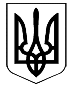                                                                   Україна                                                                                                                                                                                                                                                                                                     Дванадцята  сесія                                                                                                                Смолінської селищної ради                                   Маловисківського району Кіровоградської області                                                          Восьмого скликання                                                                     РІШЕННЯВід   21 грудня  2018  року                                                                                     № 238                                                                    смт.  СмолінеПро надання дозволу на виготовленнятехнічної документації  по нормативнійгрошовій оцінки земель в межах територіїс. П’ятихатки Смолінської селищної радиМаловисківського районуКіровоградської області          В зв’язку з необхідністю поновлення нормативної грошової оцінки земель населеного пункту Смолінської селищної ради села П’ятихатки Маловисківського району Кіровоградської області, відповідно до ст..18, Закону України  «Про оцінку земель», ст.. 201 Земельного кодексу України, керуючись  п. 34ст.. 26 Закону України  «Про місцеве врядування в Україні» сесія                                                                 В И Р І Ш И Л АНадати дозвіл на виконання робіт щодо розроблення технічної документації з нормативної грошової оцінки земель в межах території с. П’ятихатки  Смолінської селищної ради Маловисківського району Кіровоградської області.Уповноважити  селищного   голову укласти від імені Смолінської селищної ради договір на виготовлення  у суб’єкта оціночної діяльності у сфері оцінки земель виконання робіт щодо розробки технічної документації з нормативної грошової оцінки земель в межах території с. П’ятихатки  Смолінської селищної ради.Розроблену технічну документацію з нормативної грошової оцінки землі подати на затвердження сесії селищної ради згідно до чинного законодавства.Контроль за виконанням даного рішення покласти на комісію з питань землекористування, архітектури, будівництва та екології.         Селищний голова                                                          М.М. Мазура